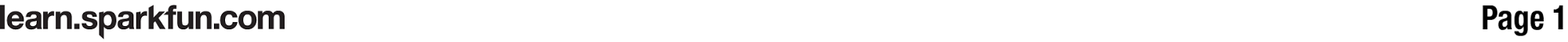 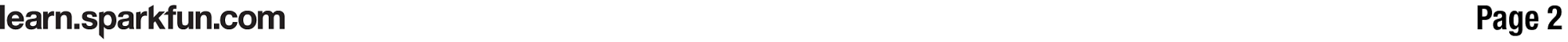 MATERIALS LISTSTEP 1: Hat BlocksUnder the Control palette, find the “Green Flag” Hat Block. Hat Blocks start a sequence of blocks that we will string together to make a program. Hat Blocks are also called “Event driven” blocks. The blocks that follow the Hat Block will run when the event occurs. For this on, let’s start with the “Green flag” Hat Block.STEP 2: Pen Up, Pen DownScratch as a series of blocks that allow us to draw shapes as we move the Scratch character around the screen. These are all found under the Pen palette. With these blocks, we can set the color of the pen, the pen width (size) and clear the screen.STEP 3: Making MarksString together the following blocks. You will find the move block under the Motion palette. Be sure to change the number of steps to something at least 100. One step is equal to one pixel on the screen.Click the Green Flag to run. Be sure to change the pen color and pen size to something you like. Notice that Scratch the cat moves forward and makes a line in her tracks. STEP 4: PinwheelsTo create a pinwheel, we need the sprite to move back. Add a second move block that brings the cat back to where it started. Add a turn block and wrap all of the move blocks with a repeat loop.Notice that the cat doesn’t quite draw a full pinwheel. How many times do you need to repeat this pattern to make a full circle? (Hint: A full circle is 360°)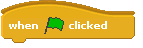 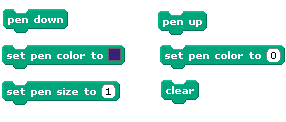 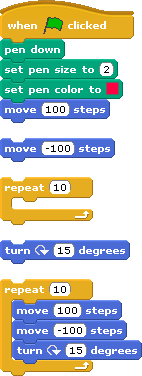 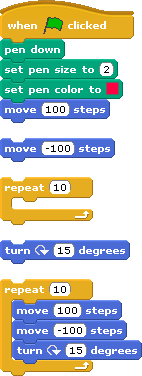 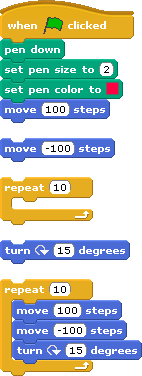 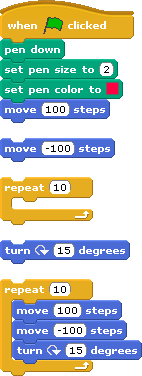 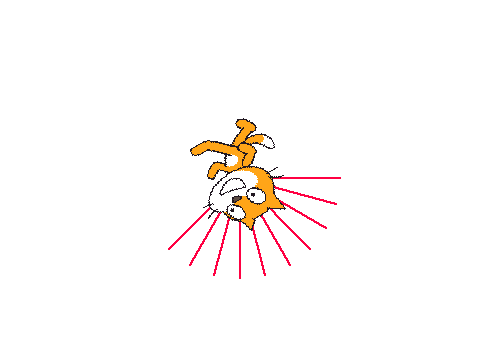 STEP 5: Click and RepeatClick on Scratch the cat and move her around the screen. Click the Green flag to run your pinwheel. Keep moving the cat around to create a bunch of pinwheels.Change the color and pen width to create your own work of art. Have fun! STEP 6: Save / CaptureRight click on the stage and select “save picture of stage…” This will prompt you to save a copy of the background as a GIF file.STEP 7: Starting over?To start over, use the Clear block. This will clear all of the marks on your screen.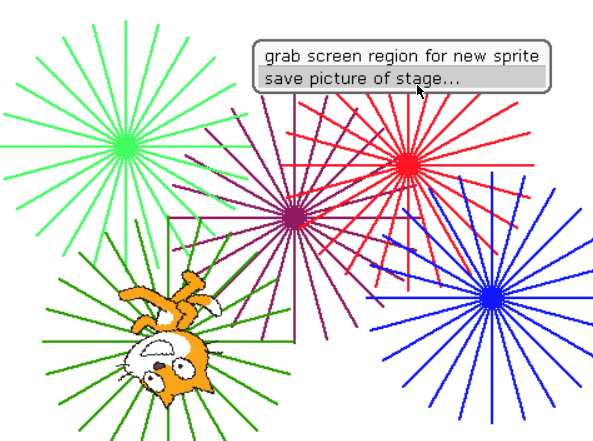 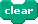 TAKING IT FURTHER